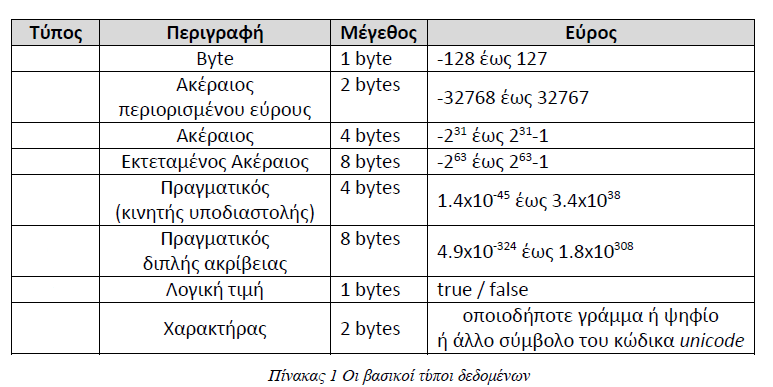 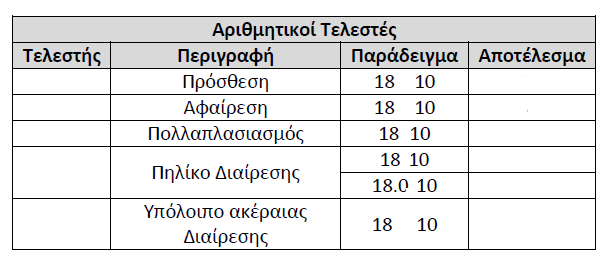 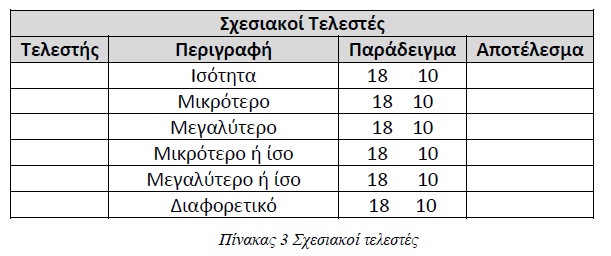 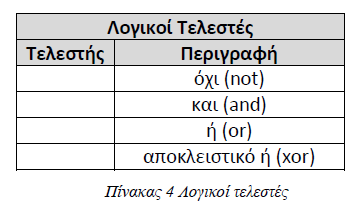 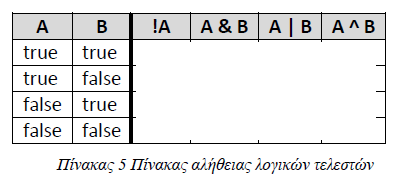 Να γράψετε πρόγραμμα σε PYTHON και JAVA:Να βρίσκει αν ένας αριθμός είναι άρτιος ή περιττόςΑν 2 αριθμοί είναι ίδιοιΝα εμφανίζει 2,4,6,8,…,100Να βρίσκει το άθροισμα 10 αριθμών (ηλικίες) που δίνει ο χρήστης, το μέσο όρο και πόσοι είναι ενήλικες